		ZŠ T.G. Masaryka Praha 7, Ortenovo nám. 34	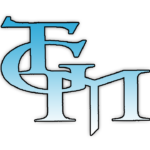 			ODHLÁŠENÍ ZE ŠKOLNÍ DRUŽINYŽádám o ukončení pravidelné docházky do ŠD mé/ho dcery/syna………………………………………….. třída …………. Identifikační číslo dítěte (VS)…………………………………….Účastník ukončí docházku do ŠD ke dni………………………V …………………….. dne……………….							Děkuji ……………………………							(podpis zákonného zástupce)